Fichero /opt/nagios-4.3.2/cgi/status.cLínea 1980 ¿? La línea puede no coincidirCambiarprintf("%s&nbsp;", (temp_status->plugin_output == NULL) ? "" : html_encode(temp_status->plugin_output, TRUE));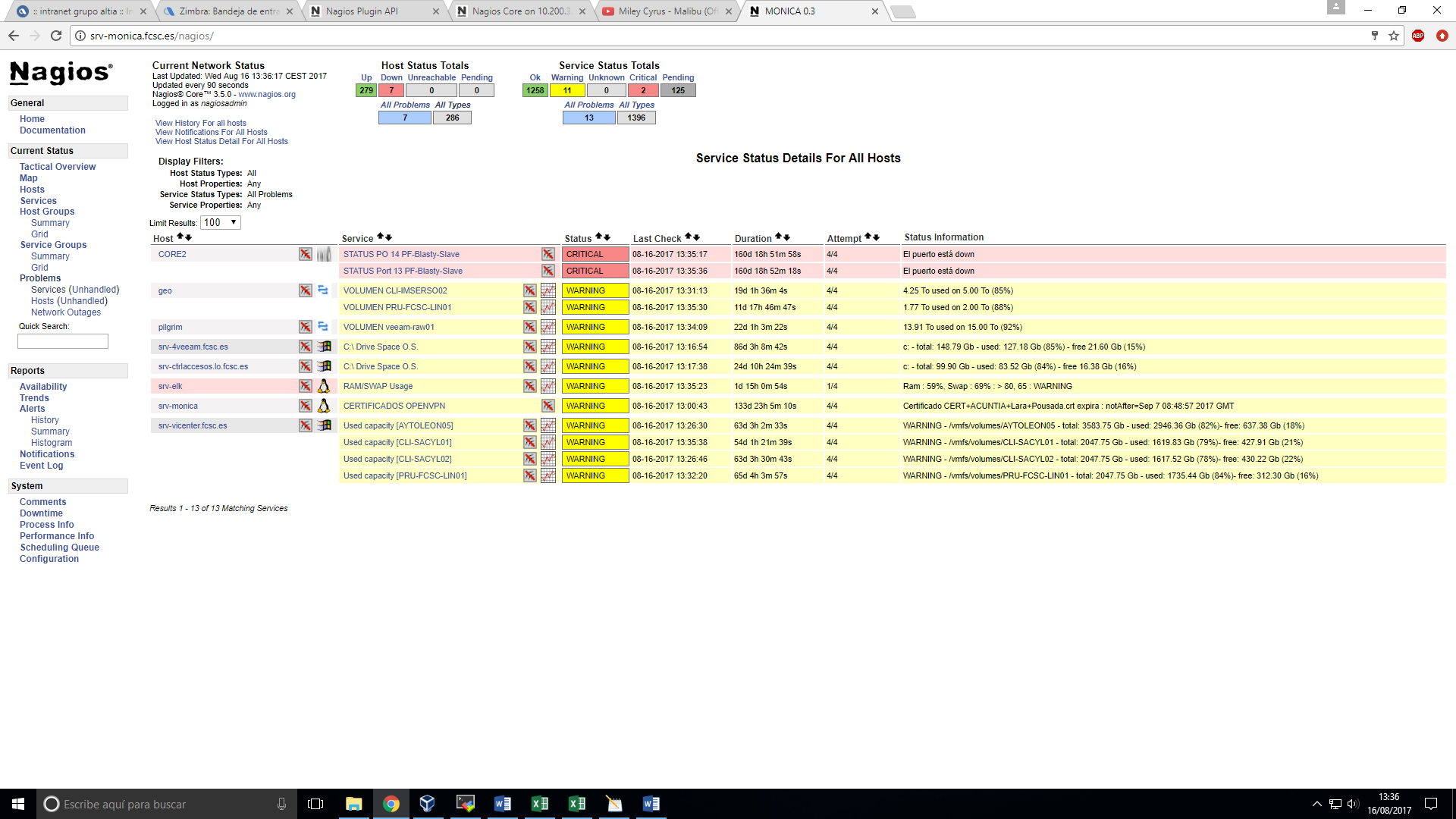 Porif(temp_status->long_plugin_output != NULL)printf("%s", html_encode(temp_status->long_plugin_output, TRUE));elseprintf("%s&nbsp;", (temp_status->plugin_output == NULL) ? "" : html_encode(temp_status->plugin_output, TRUE));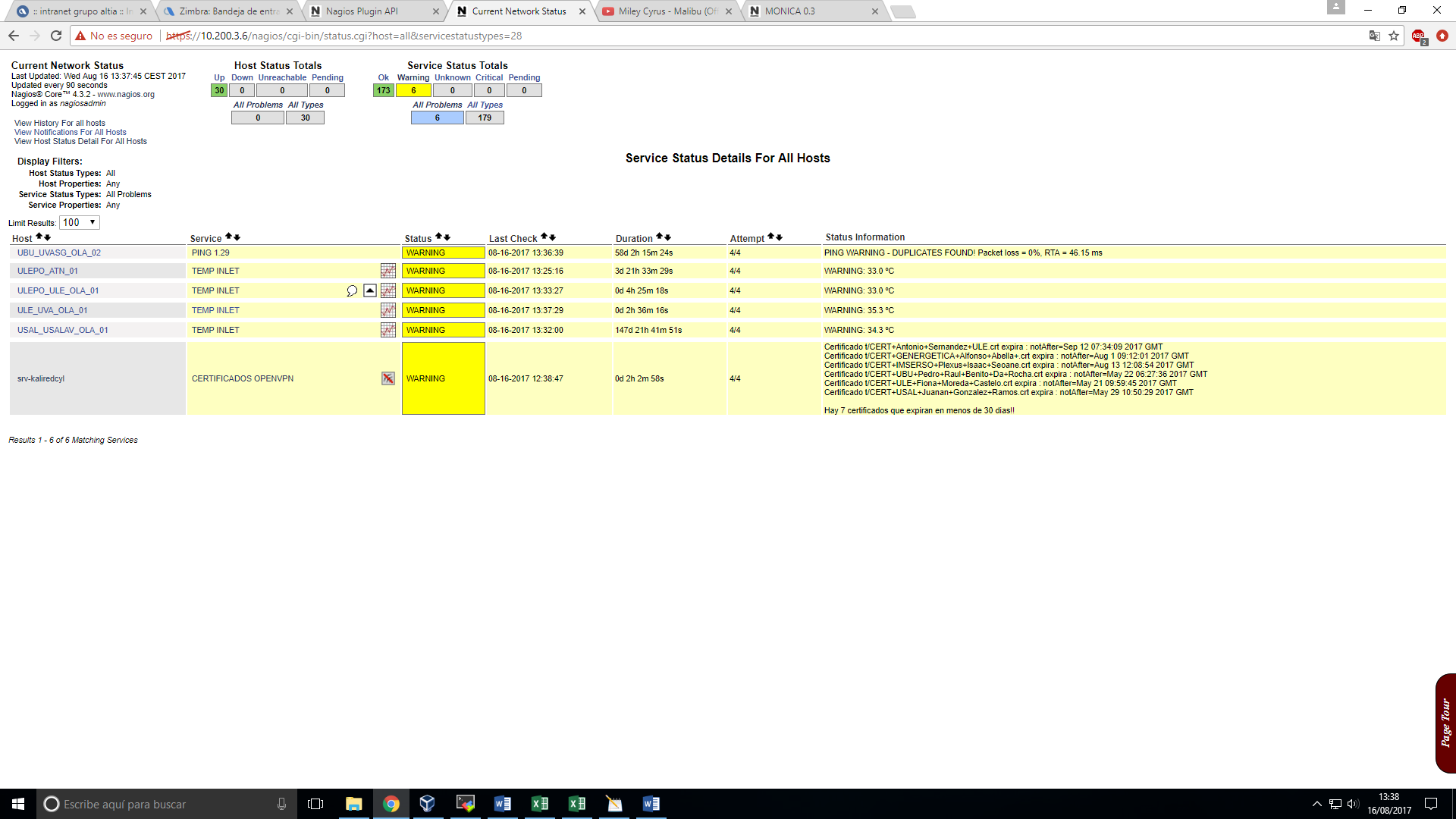 HACERMake allMake install*reiniciar servicio (systemctl restart nagios)